花蓮縣秀林鄉富世國小附設幼兒園104學年度幼兒園104年第2學期午餐照片3月29日星期二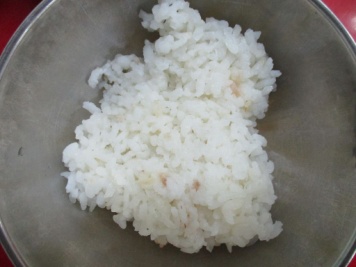 主食~白飯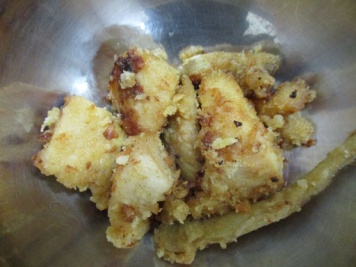 酥炸雞塊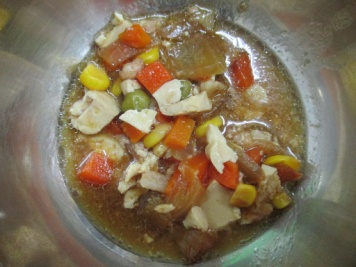 鐵板豆腐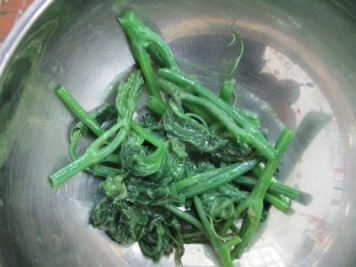 時蔬~龍鬚菜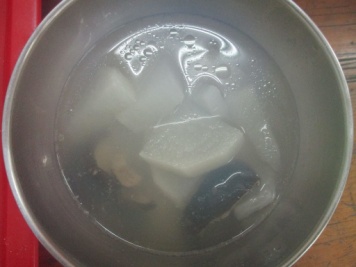 香菇蘿蔔湯